Si ce message ne s’affiche pas correctement, cliquez ici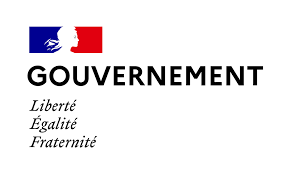 Note aux rÉdactions Paris, le 10 mars 2021Brigitte KLINKERT, ministre déléguée auprès de la ministre du Travail, de l'Emploi et de l'Insertion, chargée de l'Insertion etSarah EL HAIRY, secrétaire d'État auprès du ministre de l'Éducation nationale, de la Jeunesse et des Sports, chargée de la Jeunesse et de l’Engagementse rendront dans le département du Cher jeudi 11 mars 2021.Brigitte KLINKERT, ministre déléguée auprès de la ministre du Travail, de l'Emploi et de l'Insertion, chargée de l'Insertion et Sarah EL HAÏRY, secrétaire d'État auprès du ministre de l'Éducation nationale, de la Jeunesse et des Sports, chargée de la Jeunesse et de l’Engagement se rendront le jeudi 11 mars à Bourges afin d’échanger autour du plan « 1 jeune 1 solution » dans une mission locale et de présenter le Service National Universel (SNU) à des lycéens.Les ministres débuteront leur visite par la mission locale de Bourges, Mehun-sur-Yèvre et Saint-Florent-Sur-Cher où elles rencontreront les employés ainsi que les jeunes qui y sont accompagnés. Le plan 1 jeune 1 solution vise à offrir une solution à chaque jeune : aides à l’embauche, formations, accompagnements, aides financières aux jeunes en difficulté, etc. Les missions locales jouent un rôle majeur dans l’application du plan « 1 jeune 1 solution » sur nos territoires et sont au cœur du dispositif d’insertion de nos jeunes.Brigitte KLINKERT et Sarah EL HAÏRY se rendront ensuite au lycée polyvalent Pierre-Emile Martin afin de présenter le SNU à des élèves de 2nde, en présence de jeunes volontaires du SNU 2019. Cette visite sera l’occasion pour les ministres de présenter les modalités de déploiement du SNU dans le département du Cher. La campagne d’inscription pour l’année 2021 est ouverte jusqu’au 20 avril. 25 000 jeunes sont attendus pour la 1ère fois dans tous les départements français pour vivre ce temps de rencontre et de cohésion. Le séjour de cohésion du SNU aura lieu, cette année, du 21 juin au 2 juillet.Les ministres rencontreront ensuite les bénévoles de l’association Apprendre le Français (APL) à Vierzon. L’association aide des adultes d’origine étrangère à se familiariser avec la langue française afin de favoriser leur insertion. Enfin, dans le cadre du déploiement du plan de relance pour l’inclusion engagé par le Gouvernement au soutien des entreprises sociales inclusives, Brigitte KLINKERT ira à la rencontre des responsables et salariés en insertion de C2S Services à Saint-Hilaire-de-Court.Déroulé :SÉQUENCE N°1 : 1 JEUNE 1 SOLUTION SÉQUENCE N°2 : SNU SÉQUENCE N°3 : ENGAGEMENT ASSOCIATIF Départ de Sarah EL HAÏRYSÉQUENCE N°4 : PLAN DE RELANCE POUR L’INCLUSIONAccréditation obligatoire :pref-communication@cher.gouv.frLes mesures barrières et notamment la distanciation physique seront strictement respectées. Leport du masque sera obligatoire pour l'ensemble des participants, en intérieur et en extérieur.Les places seront limitées afin de respecter ces mesures. Conformément à la loi informatique et libertés du 06/01/1978 (art.27) et au Règlement Général sur la Protection desDonnées (Règlement UE 2016/679) ou « RGPD », vous disposez d'un droit d'accès et de rectification des données vous concernant. Vous pouvez exercer vos droits en adressant un e-mail à l’adresse DDC-RGPD-CAB@ddc.social.gouv.fr.Si vous ne souhaitez plus recevoir nos communications, suivez ce lien  09h10Arrivée des ministres à la mission locale de Bourges, Mehun-sur-Yèvre etSaint-Florent-sur-Cher5, rue de Séraucourt - 18000 BourgesToute presse accréditée09h15Echange avec des jeunes suivis par la mission locale et leurs encadrantsautour du plan « 1 jeune 1 solution » 10h00Micro tendu 10h20Arrivée des ministres au lycée polyvalent Pierre-Emile Martin1, avenue de Gionne - 18000 BourgesToute presse accréditée 10h25Présentation du SNU à des lycéens et témoignages d’anciens volontaires ayant réalisés le SNU 11h10 Micro tendu 12h00Arrivée des ministres à la sous-préfecture de Vierzon 9, avenue du Maréchal Leclerc de Hauteclocque - 18100 VierzonToute presse accréditée 12h05Présentation de l’association Apprendre le Français et échange avec les bénévoles 14h20Arrivée de Brigitte KLINKERT à la structure d’insertion par l’activité économique de l'association C2S Moulin de la Chaponnière, 18100 Saint-Hilaire-de-CourtToute presse accréditée 14h25Présentation de l’association C2S Services et échange avec des salariés en insertion15h30 Micro tenduSecrétariat communication et presse	 Ministère chargé de l'InsertionCabinet de Brigitte KLINKERTTél : 01 49 55 31 23Mél : sec.presse.insertion@cab.travail.gouv.fr127, rue de Grenelle 75007 PARIS 07Secrétariat communication et presseMinistère de l’Éducation nationale, de la Jeunesse et des SportsCabinet de Sarah EL HAÏRYTél : 01 55 55 30 10Mél : spresse@education.gouv.fr110, rue de Grenelle 75007 PARIS 07